Slovenský poľovnícky zväz Regionálna organizácia so sídlom v Senici     Vás pozýva na XXIII. ročník Reprezentačného poľovnícke plesu, ktorý sa koná      18. februára 2017 v Mestskom dome kultúry Senica so začiatkom o 19:00 hod.                     Do tanca hrá hudobná skupina F - CLUB Juraj Halaš.                                                    Bohatá tombola.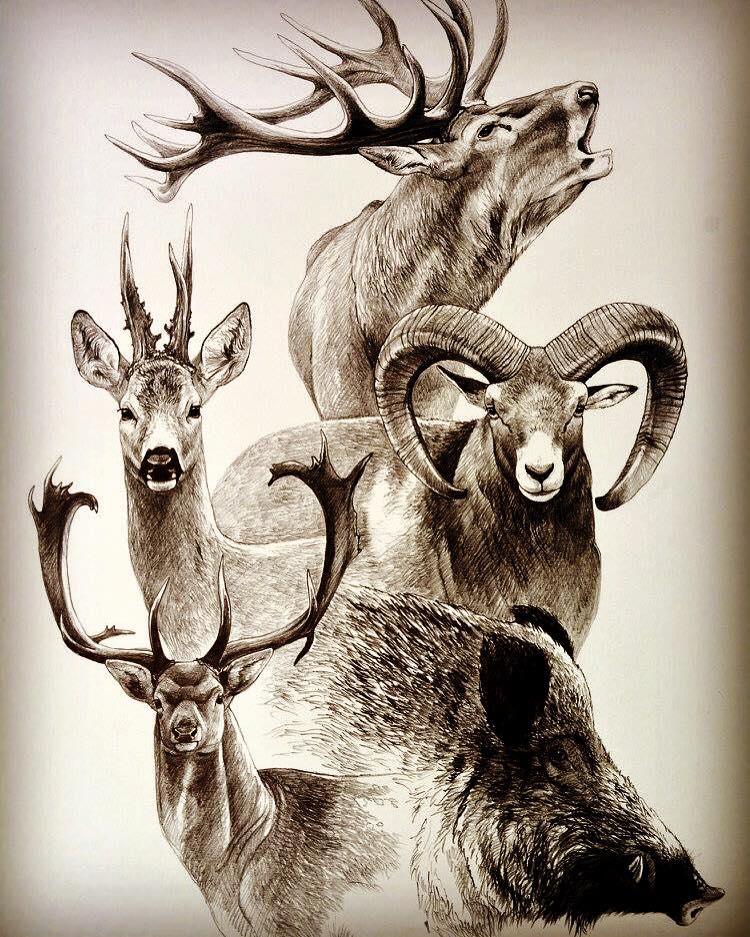  Tešíme sa na Vašu návštevu.              Vstupenka  25,00 €    ( Konzumné 20,00€ Vstupné 5,00€ )